DANE OSOBOWE:W związku z obowiązywaniem Rozporządzenia Parlamentu Europejskiego i Rady (UE) 2016/679 z dnia 27 kwietnia 2016 r. w sprawie ochrony osób fizycznych w związku z przetwarzaniem danych osobowych i w sprawie swobodnego przepływu takich danych oraz uchylenia dyrektywy 95/46/WE (ogólne rozporządzenie o ochronie danych), dalej jako RODO, niniejszym informujemy:Administratorem Państwa danych osobowych jest Centrum Kultury Zamek z siedzibą w Poznaniu, ul. Św. Marcin 80/82, 61-809 Poznań.W związku z przetwarzaniem danych osobowych mogą Państwo skontaktować się z wyznaczonym przez Administratora Inspektorem Ochrony Danych Osobowych pod adresem email: iod@ckzamek.pl albo pisemnie na adres Administratora.Dane osobowe przetwarzane będą:do wzięcia udziału w rekrutacji do „Zamkowy program sąsiedzki” – na podstawie wyrażonej zgody, tj. art. 6 ust. 1 lit. a RODO,w celu realizacji umowy i wzięcia udziału w „Zamkowy program sąsiedzki” – na podstawie zawartej umowy, tj. art. 6 ust. 1 lit. b RODO, „Zamkowy program sąsiedzki” w celu opublikowania w internetowych i pisemnych publikacjach, informacjach i materiałach promocyjnych oraz na stronach internetowych Organizatora i współpracujących z Organizatorem, tj. Urzędu Miasta Poznania – na podstawie zgody, tj. art. 6 ust. 1 lit. a RODO,wypełnienia obowiązków prawnych ciążących na Administratorze, w tym obowiązków podatkowych, księgowych – na podstawie art. 6 ust. 1 lit. c RODO.Państwa dane będą przetwarzane przez upoważnionych pracowników i współpracowników administratora. Odbiorcami danych osobowych, będą podmioty świadczące na rzecz administratora usługi w szczególności usługi związane z udostępnianiem systemów informatycznych, obsługą informatyczną, świadczące usługi hostingowe.W większości przypadków dane osobowe nie będą przekazywane poza Europejski Obszar Gospodarczy ani udostępniane organizacjom międzynarodowym. Dane osobowe mogą zostać przekazane do państw trzecich w związku z korzystaniem z usług podmiotów należących do Google, jednakże w takich przypadkach przekazanie danych jest uregulowane zawartymi umowami, postanowieniami, które gwarantują odpowiedni poziom zabezpieczeń danych osobowych.Państwa dane osobowe będą przetwarzane przez czas trwania umowy oraz przez okres wskazany w przepisach prawa, w tym okres przedawnienia ewentualnych roszczeń.Posiadają Państwo:prawo dostępu do treści swoich danych osobowych, prawo ich sprostowania, usunięcia, ograniczenia przetwarzania, prawo wniesienia sprzeciwu.prawo do cofnięcia zgody, przy czym cofnięcie zgody nie wpływa na zgodność z prawem działań podjętych przed jej cofnięciem.Mają Państwo prawo do wniesienia skargi do organu nadzoru, tj. Prezesa Urzędu Ochrony Danych Osobowych, na adres Urzędu Ochrony Danych Osobowych, ul. Stawki 2, 00 - 193 Warszawa, w przypadku uznania, iż przetwarzanie danych narusza przepisy o ochronie danych osobowych.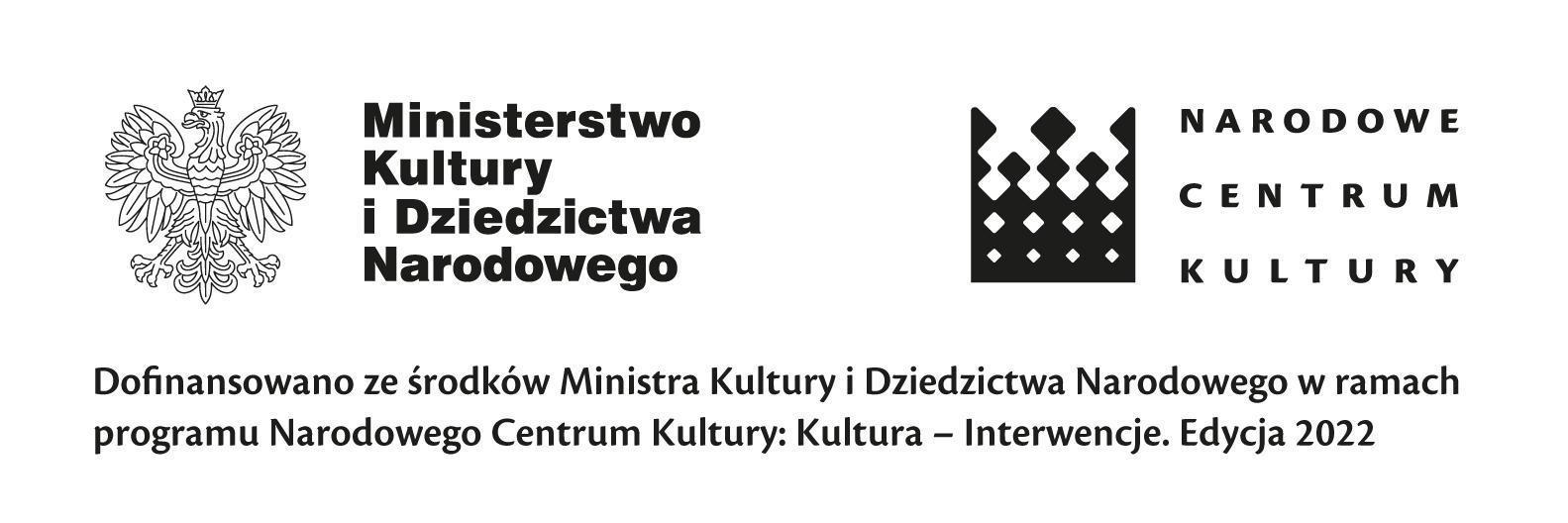 Podanie danych osobowych jest dobrowolne, jednakże niezbędne do wzięcia udziału w rekrutacji, a następnie do zawarcia umowy i wzięcia udziału w „Zamkowy program sąsiedzki”. Bez podania tych danych udział w rekrutacji czy też realizacja umowy nie będą możliwe. Zgoda na wykorzystanie wizerunku jest dobrowolna jednakże niezbędna do wzięcia udziału w „Zamkowy program sąsiedzki”.Państwa dane nie będą wykorzystywane do zautomatyzowanego podejmowania decyzji ani profilowania.